Bangladesh Red Crescent Society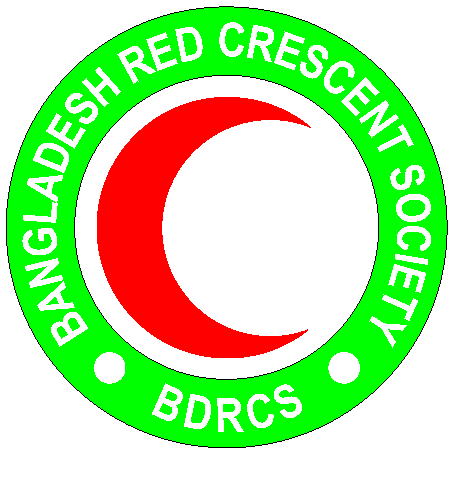 National Headquarters684-686, Red Crescent Sarak, Bara Mogh Bazar, Dhaka-1217Vacancy AnnouncementJob title		:	Finance Assistant (Contractual)Duration of contract	:	12 monthsSalary			:	NegotiableAge			:	36 years maximum (age limit will be relaxed in case of potential candidate)Duty station		:	Cox’s BazarRoles and Responsibility:Administrative roleManage office supply stock and place order including preparation of reports on expenses and office budget.Organize a filing system for important and confidential office documentsProvide assistance to maintain monthly work plan of programme activitiesFinancial roleMaintain books of accounts of the project and ensure smooth functioning of the accounting systems and record keeping pertaining to the project.Store and preserve all the valuable and necessary documents and records related to project accounting. Maintain Accounting Software for Project Accounts and update regular posting, where necessary.Report on daily cash balance. Maintain Fixed Asset Register and stock registers of Project. Preserve all project related documents/ records/ data including hard and soft copy back-up.Assist the Senior Accounts Officer to prepare annual budget, monthly and periodical financial statements. Assist and cooperate Internal and External audit of the Project.Support to procurement of goods, materials, equipment.Check and verify bills and voucher received from PMO project staff in line with agreed budget and ensuring submission of bills to BDRCS NHQ in time.Ensure salary payment to the staff and volunteers and other personnel’s involve with the project.Ensure procurement of goods and service necessary for the project in accordance with the existing financial and procurement policy of BDRCS.Person Specification:Education and experience:Bachelor degree in commerce/Finance, BBAAt least 3/5 years working experience in financial management including office administrationHaving excellent skill on written, verbal communication and time managementSkills and abilities:Proficiency in MS Word, Excel, PowerPointTyping skill on Bangla and English languageFluent in English and BanglaPersonal qualities:Adhere to the 7 fundamental principles of Red Cross and Red Crescent movementAct at all times in accordance with the Code of ConductIntegrity & high standards of personal conductListening skills; Cultural sensitivity; Flexibility & adaptability; Team player and gender sensitiveAssist the organization on occasion, in times of national, international, local emergencies or major disastersLateral relationships:Establish and ensure effective working relationships with members in the team of AmRC/IFRC, PNSs, PMO team and respective RC unit